                БОЙОРОК                             №  30                   РАСПОРЯЖЕНИЕ           18 июль  2019 й                                                              18 июля  2019 го внесении изменений в учетную политику для целей бухгалтерского учета        Для приведения в соответствие с действующим приказом Минфина от 01.12.2010 № 157н «Об утверждении Единого плана счетов бухгалтерского учета для органов государственной власти (государственных органов), органов местного самоуправления, органов управления государственными внебюджетными фондами, государственных академий наук, государственных (муниципальных) учреждений и Инструкции по его применению»Внести изменения в учетную политику, утвержденную распоряжением от 10 января 2019 года № 4   согласно приложения № 1 данному распоряжению. Изменения действуют с 01 января 2019 года.Контроль за исполнением распоряжения возложить на начальника централизованной бухгалтерии.Приложение № 1 к распоряжению № 30 от 18.07.2019 г.
Рабочий план счетов1 КБК (1–17-й разряд счета) формируются в соответствии с законом (решением) о бюджете и указаниями о порядке применения бюджетной классификации, утвержденными приказом Минфина России от 1 июля 2013 г. № 65н.2 В учреждении применяются следующие коды финансового обеспечения (КФО), 18-й разряд номера счета:
– 1 – бюджетная деятельность;
– 3 – средства во временном распоряжении.Башкортостан РеспубликаһыныңШаран районымуниципаль районыныңШаран  ауыл Советыауыл биләмәһе ХакимиәтеБашкортостан РеспубликаһыныңШаран районы Шаран  ауыл СоветыКызыл урамы, 9, Шаран аулы Шаран районы Башкортостан Республикаһының, 452630 Тел./факс(347 69) 2-20-43,e-mail:sssharanss@yandex.ruhttp://www.sharan.sharan-sovet.ru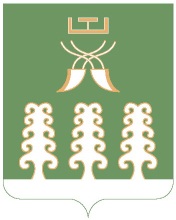 Администрация сельского поселенияШаранский  сельсоветмуниципального районаШаранский районРеспублики БашкортостанШаранский сельсовет Шаранского района Республики Башкортостанул. Красная,9, с.Шаран Шаранского района, Республики Башкортостан,452630Тел./факс(347 69) 2-20-43,e-mail:sssharanss@yandex.ruhttp://www.sharan.sharan-sovet.ru        И.о.главы сельского поселенияГ.Е.МухаметовКБК1КФО2Синтетический счетСинтетический счетСинтетический счетАналитический код 
по КОСГУНаименование счетаКБК1КФО2объекта 
учетагруппывидаАналитический код 
по КОСГУНаименование счетаРазряд номера счетаРазряд номера счетаРазряд номера счетаРазряд номера счетаРазряд номера счетаРазряд номера счетаНаименование счета(1–17)(18)(19–21)(22)(23)(24–26)Наименование счетаОсновные средства – иное движимое имущество учрежденияОсновные средства – иное движимое имущество учрежденияОсновные средства – иное движимое имущество учрежденияОсновные средства – иное движимое имущество учрежденияОсновные средства – иное движимое имущество учрежденияОсновные средства – иное движимое имущество учрежденияОсновные средства – иное движимое имущество учреждения79101049900002040110111310Увеличение стоимости жилых помещений – недвижимого имущества учреждения79101049900002040110111410Уменьшение стоимости жилых помещений – недвижимого имущества учреждения79101049900002040110112310Увеличение стоимости нежилых помещений(зданий и соороужений) – недвижимого имущества учреждения79101049900002040110112410Уменьшение стоимости нежилых помещений(зданий и соороужений) – недвижимого имущества учреждения79101049900002040110113310Увеличение стоимости инвестиционной недвижимости – недвижимого имущества учреждения79101049900002040110113410Уменьшение стоимости инвестиционной недвижимости – недвижимого имущества учреждения79101049900002040110115310Увеличение стоимости транспортных средств – недвижимого имущества учреждения79101049900002040110115410Уменьшение стоимости транспортных средств – недвижимого имущества учреждения79101049900002040110132310Увеличение стоимости нежилых помещений(зданий и сооружений) – иного движимого имущества учреждения79101049900002040110132410Уменьшение стоимости нежилых помещений(зданий и сооружений) – иного движимого имущества учреждения79101049900002040110133310Увеличение стоимости инвестиционной недвижимости – иного недвижимого имущества учреждения79101049900002040110133410Уменьшение стоимости инвестиционной недвижимости – иного недвижимого имущества учреждения79101049900002040110134310Увеличение стоимости машин и оборудования – иного движимого имущества учреждения79101049900002040110134410Уменьшение стоимости машин и оборудования – иного движимого имущества учреждения79101049900002040110135310Увеличение стоимости транспортных средств – иного движимого имущества учреждения79101049900002040110135410Уменьшение стоимости транспортных средств – иного движимого имущества учреждения79101049900002040110136310Увеличение стоимости инвентаря производственного и хозяйственного  – иного движимого имущества учреждения79101049900002040110136410Уменьшение стоимости инвентаря производственного и хозяйственного  – иного движимого имущества учреждения79101049900002040110137310Увеличение стоимости биологических ресурсов  – иного движимого имущества учреждения79101049900002040110137410Уменьшение стоимости биологических ресурсов  – иного движимого имущества учреждения79101049900002040110138310Увеличение стоимости прочих основных средств – иного движимого имущества учреждения79101049900002040110138410Уменьшение стоимости прочих основных средств – иного движимого имущества учрежденияНематериальные активыНематериальные активыНематериальные активыНематериальные активыНематериальные активыНематериальные активыНематериальные активы79101049900002040110220310Увеличение стоимости нематериальных активов  особо ценного  движимого имущества учреждения79101049900002040110220410Уменьшение стоимости нематериальных активов  особо ценного  движимого имущества учреждения79101049900002040110230310Увеличение стоимости нематериальных активов  иного движимого имущества учреждения79101049900002040110230410Уменьшение стоимости нематериальных активов  иного  движимого имущества учрежденияНепроизведенные активыНепроизведенные активыНепроизведенные активыНепроизведенные активыНепроизведенные активыНепроизведенные активыНепроизведенные активы79101049900002040110311310Увеличение стоимости земли-  недвижимого имущества учреждения79101049900002040110311410Уменьшение стоимости земли-  недвижимого имущества учреждения79101049900002040110312310Увеличение стоимости ресурсов недр-   недвижимого имущества учреждения79101049900002040110312410Уменьшение стоимости ресурсов недр- недвижимого имущества учреждения79101049900002040110313310Увеличение стоимости непроизведенных активов-  недвижимого имущества учреждения79101049900002040110313410Уменьшение стоимости непроизведенных активов -  недвижимого имущества учреждения79101049900002040110332310Увеличение стоимости ресурсов недр-   иного движимого имущества учреждения79101049900002040110332410Уменьшение стоимости ресурсов недр-иного движимого имущества учреждения79101049900002040110333310Увеличение стоимости непроизведенных активов -  иного движимого имущества учреждения79101049900002040110333410Уменьшение стоимости непроизведенных активов -  иного движимого имущества учреждения79101049900002040110391000Земля в составе имущества концедентаАмортизацияАмортизацияАмортизацияАмортизацияАмортизацияАмортизацияАмортизация79101049900002040110411410Уменьшение за счет амортизации  жилых помещений- недвижимого имущества учреждения79101049900002040110412410Уменьшение за счет нежилых помещений(зданий и соороужений) – недвижимого имущества учреждения79101049900002040110413410Уменьшение за счет амортизации инвестиционной недвижимости – недвижимого имущества учреждения79101049900002040110415410Уменьшение за счет амортизации стоимости транспортных средств – недвижимого имущества учреждения79101049900002040110432410Уменьшение за счет амортизации стоимости нежилых помещений(зданий и сооружений) – иного движимого имущества учреждения79101049900002040110433410Уменьшение за счет амортизации стоимости инвестиционной недвижимости – иного недвижимого имущества учреждения79101049900002040110434410Уменьшение за счет амортизации стоимости машин и оборудования – иного движимого имущества учреждения79101049900002040110435410Уменьшение за счет амортизации стоимости транспортных средств – иного движимого имущества учреждения79101049900002040110436410Уменьшение за счет амортизации стоимости инвентаря производственного и хозяйственного  – иного движимого имущества учреждения79101049900002040110437410Уменьшение за счет амортизации стоимости биологических ресурсов  – иного движимого имущества учреждения79101049900002040110438410Уменьшение за счет амортизации стоимости прочих основных средств – иного движимого имущества учрежденияВложения в нефинансовые активыВложения в нефинансовые активыВложения в нефинансовые активыВложения в нефинансовые активыВложения в нефинансовые активыВложения в нефинансовые активыВложения в нефинансовые активы79101049900002040110631310Увеличение вложений в основные средства – иное движимое имущество учреждения79101049900002040110631410Уменьшение вложений в основные средства – иное движимое имущество учрежденияРасчеты по выданным авансамРасчеты по выданным авансамРасчеты по выданным авансамРасчеты по выданным авансамРасчеты по выданным авансамРасчеты по выданным авансамРасчеты по выданным авансам79101049900002040120623560Увеличение прочей дебиторской задолженности авансов по коммунальным услугам79101049900002040120623660Уменьшение прочей дебиторской задолженности авансов по коммунальным услугамРасчеты с подотчетными лицамиРасчеты с подотчетными лицамиРасчеты с подотчетными лицамиРасчеты с подотчетными лицамиРасчеты с подотчетными лицамиРасчеты с подотчетными лицамиРасчеты с подотчетными лицами79101049900002040120812560Увеличение прочей дебиторской задолженности по прочим выплатам79101049900002040120812660Уменьшение прочей дебиторской задолженности по прочим выплатам79101049900002040120820560Увеличение прочей дебиторской задолженности по работам и услугам79101049900002040120820660Уменьшение прочей дебиторской задолженности по работам и услугам79101049900002040120830560Увеличение прочей дебиторской задолженности по поступлениям нефинансовых активов79101049900002040120830660Уменьшение прочей дебиторской задолженности  по поступлениям нефинансовых активов79101049900002040120890560Увеличение прочей дебиторской задолженности по прочим расходам79101049900002040120890660Уменьшение прочей дебиторской задолженности  по прочим расходамРасчеты по ущербу и иным доходамРасчеты по ущербу и иным доходамРасчеты по ущербу и иным доходамРасчеты по ущербу и иным доходамРасчеты по ущербу и иным доходамРасчеты по ущербу и иным доходамРасчеты по ущербу и иным доходам79101049900002040120934560Увеличение прочей дебиторской задолженности по расчетам  доходов от компенсации затрат79101049900002040120934660Уменьшение прочей дебиторской задолженности по расчетам  доходов от компенсации затрат79101049900002040120936560Увеличение прочей дебиторской задолженности по расчетам доходов бюджета от возврата дебиторской задолженности прошлых лет79101049900002040120936660Уменьшение прочей дебиторской задолженности по расчетам доходов бюджета от возврата дебиторской задолженности прошлых лет79101049900002040120941560Увеличение прочей дебиторской задолженности по расчетам доходов от штрафных санкций за нарушение условий контрактов (договоров)79101049900002040120941660Уменьшение прочей дебиторской задолженности по расчетам доходов от штрафных санкций за нарушение условий контрактов (договоров)79101049900002040120943560Увеличение прочей дебиторской задолженности по расчетам доходов от страховых возмещений79101049900002040120943660Уменьшение прочей дебиторской задолженности по расчетам доходов от страховых возмещени79101049900002040120944560Увеличение прочей дебиторской задолженности по расчетам доходов от возмещения ущерба имуществу (за исключением страховых возмещений)79101049900002040120944660Уменьшение прочей дебиторской задолженности по расчетам доходов от возмещения ущерба имуществу (за исключением страховых возмещений)79101049900002040120945560Увеличение прочей дебиторской задолженности по расчетам доходов от прочих сумм принудительного изъятия79101049900002040120945660Уменьшение прочей дебиторской задолженности по расчетам доходов от прочих сумм принудительного изъятия79101049900002040120971560Увеличение прочей дебиторской задолженности па расчетам  ущерба основным средствам79101049900002040120971660Уменьшение прочей дебиторской задолженности па расчетам  ущерба основным средства79101049900002040120972560Увеличение прочей дебиторской задолженности по расчетам ущерба  по нематериальным активам79101049900002040120972660Уменьшение прочей дебиторской задолженности по расчетам ущерба  по нематериальным актива79101049900002040120973560Увеличение прочей дебиторской задолженности по расчетам ущерба по непроизведенным активам79101049900002040120972660Уменьшение прочей дебиторской задолженности по расчетам ущерба по непроизведенным активам79101049900002040120974560Увеличение прочей дебиторской задолженности по расчеты по ущербу материальных запасов79101049900002040120974660Уменьшение прочей дебиторской задолженности по расчеты по ущербу материальных запасов79101049900002040120981560Увеличение прочей дебиторской задолженности по расчетам недостач денежных средств79101049900002040120981660Уменьшение прочей дебиторской задолженности по расчетам недостач денежных средств79101049900002040120982560Увеличение прочей дебиторской задолженности по расчетам недостач иных финансовых активов79101049900002040120982660Уменьшение прочей дебиторской задолженности по расчетам недостач иных финансовых активов79101049900002040120983560Увеличение прочей дебиторской задолженности по расчетам иных доходов79101049900002040120983660Уменьшение прочей дебиторской задолженности по расчетам иных доходовРасчеты по принятым обязательствамРасчеты по принятым обязательствамРасчеты по принятым обязательствамРасчеты по принятым обязательствамРасчеты по принятым обязательствамРасчеты по принятым обязательствамРасчеты по принятым обязательствам79101049900002040130211730Увеличение прочей кредиторской задолженности по заработной плате79101049900002040130211830Уменьшение прочей кредиторской задолженности по заработной плате79101049900002040130212730Увеличение прочей кредиторской задолженности по прочим выплатам79101049900002040130212830Уменьшение прочей кредиторской задолженности по прочим выплатам79101049900002040130213730Увеличение прочей кредиторской задолженности по начислениям на выплаты по оплате труда79101049900002040130211830Уменьшение прочей кредиторской задолженности по начислениям на выплаты по оплате труда79101049900002040130221730Увеличение прочей кредиторской задолженности по услугам связи79101049900002040130221830Уменьшение прочей кредиторской задолженности по услугам связи79101049900002040130222730Увеличение прочей кредиторской задолженности по транспортным услугам79101049900002040130222830Уменьшение прочей кредиторской задолженности по транспортным услугам79101049900002040130223730Увеличение прочей кредиторской задолженности по коммунальным услугам79101049900002040130223830Уменьшение прочей кредиторской задолженности по коммунальным услугам79101049900002040130224730Увеличение прочей кредиторской задолженности по арендной плате79101049900002040130224830Уменьшение прочей кредиторской задолженности по арендной плате79101049900002040130225730Увеличение прочей кредиторской задолженности по работам и услугам по содержанию имущества79101049900002040130225830Уменьшение прочей кредиторской задолженности по работам и услугам по содержанию имущества79101049900002040130226730Увеличение прочей кредиторской задолженности по прочим работам и услугам 79101049900002040130226830Уменьшение прочей кредиторской задолженности по прочим работам и услугам 79101049900002040130231730Увеличение прочей кредиторской задолженности по приобретению основных средств79101049900002040130231830Уменьшение прочей кредиторской задолженности по приобретению основных средств79101049900002040130232730Увеличение прочей кредиторской задолженности по приобретению нематериальных активов79101049900002040130232830Уменьшение прочей кредиторской задолженности по приобретению нематериальных активов79101049900002040130234730Увеличение прочей кредиторской задолженности по приобретению материальных запасов79101049900002040130234830Уменьшение прочей кредиторской задолженности по приобретению материальных запасов79101049900002040130251730Увеличение прочей кредиторской задолженности по перечислению другим бюджетам бюджетной системы РФ79101049900002040130251830Уменьшение прочей кредиторской задолженности по перечислению другим бюджетам бюджетной системы РФ79101049900002040130291730Увеличение прочей кредиторской задолженности по прочим расходам79101049900002040130291830Уменьшение прочей кредиторской задолженности по прочим расходамРасчеты по платежам в бюджетРасчеты по платежам в бюджетРасчеты по платежам в бюджетРасчеты по платежам в бюджетРасчеты по платежам в бюджетРасчеты по платежам в бюджетРасчеты по платежам в бюджет79101049900002040130301730Увеличение прочей кредиторской задолженности по НДФЛ79101049900002040130301830Уменьшение прочей кредиторской задолженности по НДФЛ79101049900002040130302730Увеличение прочей кредиторской задолженности по страховым взносам на обязательное социальное страхование на случай временной нетрудоспособности и в связи с материнством79101049900002040130302830Уменьшение прочей кредиторской задолженности по страховым взносам на обязательное социальное страхование на случай временной нетрудоспособности и в связи с материнством79101049900002040130303730Увеличение прочей кредиторской задолженности по налогу на прибыль79101049900002040130303830Уменьшение прочей кредиторской задолженности по налогу на прибыль79101049900002040130304730Увеличение прочей кредиторской задолженности по НДС79101049900002040130304830Уменьшение прочей кредиторской задолженности по НДС79101049900002040130305730Увеличение прочей кредиторской задолженности по платежам в бюджет79101049900002040130305830Уменьшение прочей кредиторской задолженности по платежам в бюджет79101049900002040130306730Увеличение прочей кредиторской задолженности по страховым взносам на обязательное  страхование от несчастных случаев на производстве и профзаболеваний79101049900002040130306830Уменьшение прочей кредиторской задолженности по страховым взносам на обязательное  страхование от несчастных случаев на производстве и профзаболеваний79101049900002040130307730Увеличение прочей кредиторской задолженности по страховым взносам на ФФОМС79101049900002040130307830Уменьшение прочей кредиторской задолженности по страховым взносам на ФФОМС79101049900002040130310730Увеличение прочей кредиторской задолженности по страховым взносам на выплаты страховой части ПФР79101049900002040130310830Уменьшение прочей кредиторской задолженности по страховым взносам на выплаты страховой части ПФР79101049900002040130312730Увеличение прочей кредиторской задолженности по налогу на имущество79101049900002040130312830Уменьшение прочей кредиторской задолженности по налогу на имуществоПрочие расчеты с кредиторамиПрочие расчеты с кредиторамиПрочие расчеты с кредиторамиПрочие расчеты с кредиторамиПрочие расчеты с кредиторамиПрочие расчеты с кредиторамиПрочие расчеты с кредиторами79101049900002040130403730Увеличение прочей кредиторской задолженности по удержаниям из заработной платы79101049900002040130403830Уменьшение прочей кредиторской задолженности по удержаниям из заработной платы79101049900002040130404730Увеличение прочей кредиторской задолженности по внутриведомственном расчетам79101049900002040130404830Уменьшение прочей кредиторской задолженности по внутриведомственным расчетам79101049900002040130405730Увеличение прочей кредиторской задолженности  расчетов по платежам из бюджета с финансовым органом79101049900002040130405830Уменьшение прочей кредиторской задолженности расчетов по платежам из бюджета с финансовым органом79101049900002040130406730Увеличение прочей кредиторской задолженности  расчетов с прочими кредиторами79101049900002040130406830Уменьшение прочей кредиторской задолженности расчетов с прочими кредиторамиФинансовый результат экономического субъектаФинансовый результат экономического субъектаФинансовый результат экономического субъектаФинансовый результат экономического субъектаФинансовый результат экономического субъектаФинансовый результат экономического субъектаФинансовый результат экономического субъекта140100Финансовый результата экономического субъекта140110000Доход текущего финансового года140118Доходы финансового года, предшествующего отчетному140119Доходы прошлых финансовых лет14012Расходы будущих периодов140120Расходы текущего финансового периода140128Расходы финансового года, предшествующего отчетному140129Расходы прошлых финансовых лет140130Финансовый результат прошлых отчетных периодов140140Доходы будущих периодов140150Расходы будущих периодов140160Резервы предстоящих расходовЛимиты бюджетных обязательствЛимиты бюджетных обязательствЛимиты бюджетных обязательствЛимиты бюджетных обязательствЛимиты бюджетных обязательствЛимиты бюджетных обязательствЛимиты бюджетных обязательств150110Лимиты бюджетных обязательств текущего финансового года150111Доведенные лимиты бюджетных обязательств 150113Лимиты бюджетных обязательств получателя бюджетных средств150115Полученные лимиты бюджетных обязательств 150123Лимиты бюджетных обязательств получателей бюджетных средств150125Полученные лимиты бюджетных обязательств150135Полученные лимиты бюджетных обязательствОбязательстваОбязательстваОбязательстваОбязательстваОбязательстваОбязательстваОбязательства150211Принятые обязательства на текущий финансовый год150212Принятые денежные обязательства на текущий финансовый год150220Обязательства первого года, следующего за текущим (очередного финансового года)Бюджетные ассигнованияБюджетные ассигнованияБюджетные ассигнованияБюджетные ассигнованияБюджетные ассигнованияБюджетные ассигнованияБюджетные ассигнования150310Бюджетные ассигнования текущего финансового года150311Доведенные бюджетные ассигнования 150315Полученные бюджетные ассигнования 150313Бюджетные ассигнования получателей бюджетных средств и администраторов выплат по источникам150323Бюджетные ассигнования получателей бюджетных средств и администраторов выплат по источникам150335Полученные бюджетные ассигнования150111Сметные (плановые, прогнозные) назначения по доходам (поступлениям)150431Сметные (плановые, прогнозные) назначения по доходам (поступлениям)150710Утвержденный объем финансового обеспечения на текущий финансовый год150720Утвержденный объем финансового обеспечения на очередной финансовый год150730Утвержденный объем финансового обеспечения на второй год, следующий за текущим (на первый, следующий за очередным)150810Получено финансового обеспечения текущего финансового года